VEČČLENIKI 8.rDragi osmošolci!Ker bo pouk na daljavo potekal očitno še nekaj časa, je skrajni čas da se VSI vpišete v spletno učilnico matematike. Če imate težave pri vpisu, mi pošljite sporočilo na mail polonca.teran@oskoroskabela.siV spletni učilnici imate navodilo, kako vpišete svoj e-mail, ki ga uporabljate in kako spremenite geslo. Prav tako pa je navodilo, kako sodelujete v forumu. Ko se boste vpisali in popravili svoj e-mail, od vas pričakujeva, da se javite na forumu s prijaznim pozdravom. Želiva si povratnih informacij in vprašanj, da vam bova lahko pomagali. Kje ste »čveke«? Ali ste čisto pozabili na naju? Kot vidite, midve nisva na vas.  V prihodnjem tednu  boste morali  oddajati  naloge, da vidiva kako vam gre samostojno delo.Ostanite doma, zdravi!Učiteljici MAT Teranka in VolaškaDanes boš ponavljal-a poenostavljanje izrazov z  VEČČLENIKI s pomočjo računalnika.  Pripravi tudi zvezek in pisalo. Nalogo najprej reši v zvezek in šele nato vpiši rezultat.https://interaktivne-vaje.si/02_osnova/predmeti_meni/matematika_meni_6_9.html Izberi ENOČLENIK IN DVOČLENIKI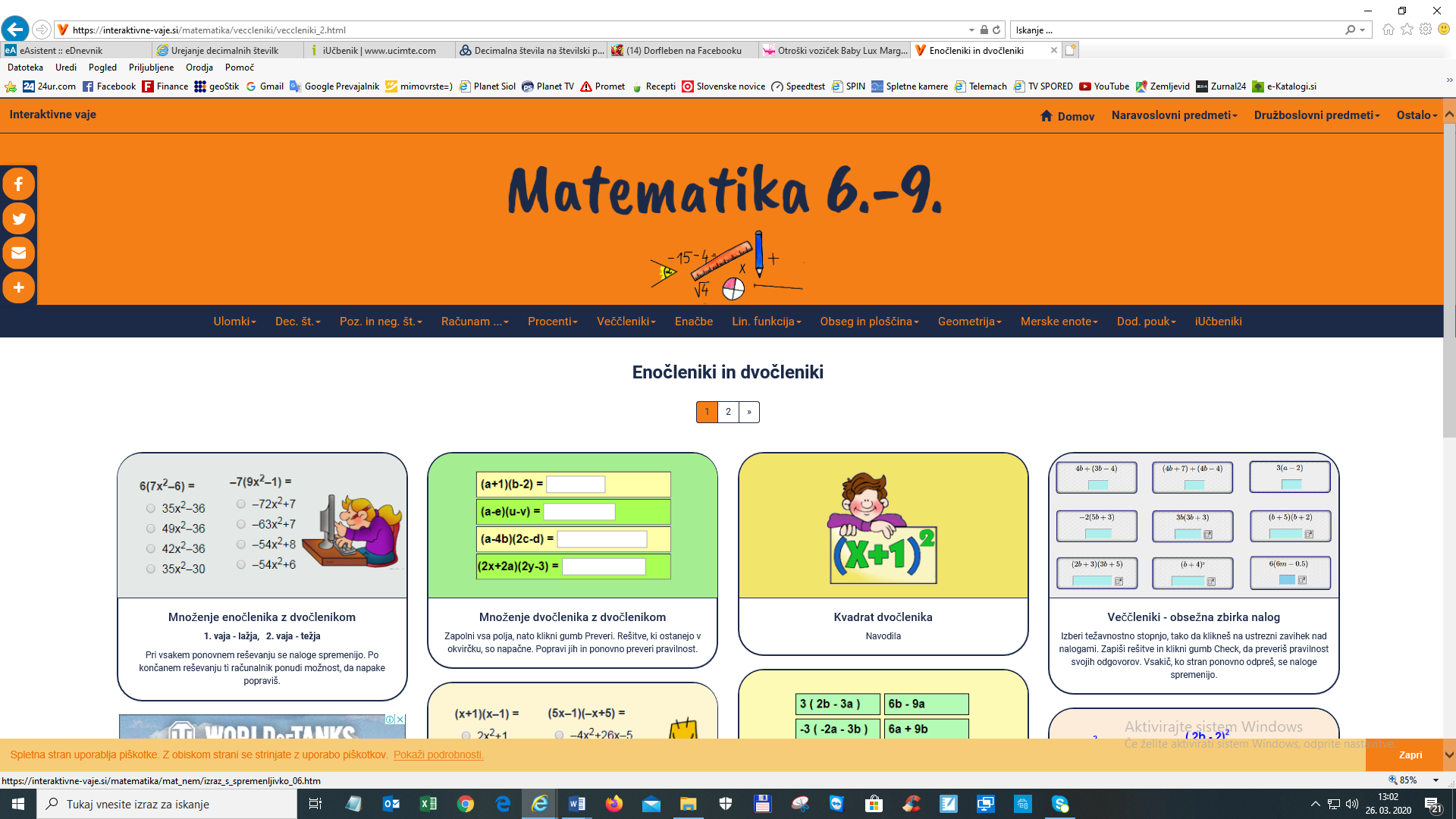 Izberi MNOŽENJE ENOČLENIKA Z DVOČLENIKOM- težja in rešuj stopnje 1, 2, in 5Izberi MNOŽENJE ENOČLENIKA Z DVOČLENIKOM – lažja in rešuj stopnjo 4 v zvezek.Rešitve vpisuj v računalnik.Želim ti čim manj napak!